Разработчик проекта: Управление архитектуры и градостроительстваадминистрации города ПятигорскаАдрес: 357500, Ставропольский край, г. Пятигорск, пл. Ленина, 2 Адрес электронной почты: uprgrad@pyatigorsk.orgСрок приема заключений: с 03.05.2023 года по 17.05.2023 года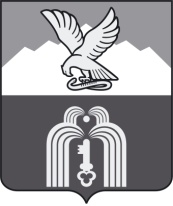 Российская ФедерацияР Е Ш Е Н И ЕДумы города ПятигорскаСтавропольского краяО внесении изменений в решение Думы города Пятигорска «Об утверждении Порядка организации и проведения общественных обсуждений, публичных слушаний на территории муниципального образования города-курорта Пятигорска по проектам документов в области градостроительной деятельности и внесении изменений в некоторые решения Думы города Пятигорска»Руководствуясь Градостроительным кодексом Российской Федерации, Федеральным законом от 6 октября 2003 года №131-ФЗ «Об общих принципах организации местного самоуправления в Российской Федерации», Уставом муниципального образования города-курорта Пятигорска,Дума города ПятигорскаРЕШИЛА:1. Внести в Порядок организации и проведения общественных обсуждений, публичных слушаний на территории муниципального образования города-курорта Пятигорска по проектам документов в области градостроительной деятельности, утвержденный решением Думы города Пятигорска от 29 ноября 2018 г. № 43-30 РД (далее – Порядок), следующие изменения:1) в пункте42Порядка слова «не может быть менее одного месяца и более трех месяцев» заменить словами «не может превышать один месяц»;2)пункт 421 Порядкапризнать утратившим силу;3) в пункте48Порядка слова «не менее одного и не более трех месяцев»заменить на слова «не более одного месяца»;4) пункт 50 признать утратившим силу;5) в пункте53Порядка слова «не может быть менее одного месяца и более трех месяцев» заменить на слова «не может быть менее четырнадцати дней и более тридцати дней»;6) в пункте57Порядка слова «не может быть менее одного месяца и более трех месяцев» заменить на слова «не может быть менее четырнадцати дней и более тридцати дней».2. Настоящее решение вступает в силу со дня его официального опубликования.ПредседательДумы города Пятигорска                                                             Л.В. ПохилькоГлава города Пятигорска                                         Д.Ю.Ворошилов______________№____________ПОЯСНИТЕЛЬНАЯ ЗАПИСКАк проекту решения Думы города Пятигорска «О внесении изменений в решение Думы города Пятигорска «Об утверждении Порядка организации и проведения общественных обсуждений, публичных слушаний на территории муниципального образования города-курорта Пятигорска по проектам документов в области градостроительной деятельности и внесении изменений в некоторые решения Думы города Пятигорска»Настоящим проектом решения Думы города Пятигорска предлагается внести изменения в Порядок организации и проведения общественных обсуждений, публичных слушаний на территории муниципального образования города-курорта Пятигорска по проектам документов в области градостроительной деятельности (далее – Порядок), утвержденный решением Думы города Пятигорска 29 ноября 2018 года № 43-30 РД.Проект решения Думы города Пятигорска подготовлен в соответствии с Федеральным законом от 29 декабря 202 года № 612-ФЗ «О внесении изменений в Градостроительный кодекс Российской Федерации и отдельные законодательные акты Российской Федерации и о признании утратившим силу абзаца второго пункта 2 статьи 16 федерального закона «О железнодорожном транспорте в Российской Федерации» (далее – ФЗ № 612», Градостроительным кодексом Российской Федерации, Уставом муниципального образования города-курорта Пятигорска.Вышеуказанным Федеральным законом изменены сроки проведения публичных слушаний по рассмотрению проектов генерального плана, правил землепользования и застройки и документации по планировке территории.Срок проведения обсуждения: с 03.05.2023 года по 17. 05.2023 года.Срок приема предложений по проекту: с 03.05.2023 года по 17. 05.2023 года. Предложения общественных объединений, юридических и физических лиц в целях проведения обсуждения могут быть поданы в письменной форме по адресу: 357500, Ставропольский край, г. Пятигорск, пл. Ленина, 2, кабинеты 605, 208. Контактный телефон: 8(8793) 36-30-13.Все предложения носят рекомендательный характер.Заместительначальника Управления                                                                      Д.И.Уклеин